	OEA/Ser.W	CIDI/INF.421/21 	21 abril 2021 	Original: españolNOTA DE LA MISIÓN PERMANENTE DEL PARAGUAY REMITIENDO EL PROYECTO DE RESOLUCIÓN PARA CONVOCAR EL VIGÉSIMO QUINTO CONGRESO INTERAMERICANO DE MINISTROS Y ALTAS AUTORIDADES DE TURISMO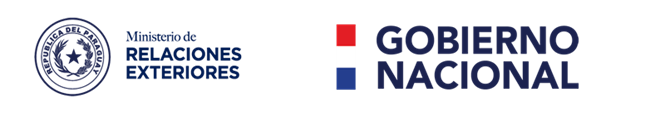 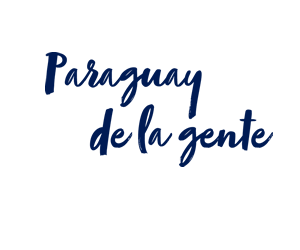 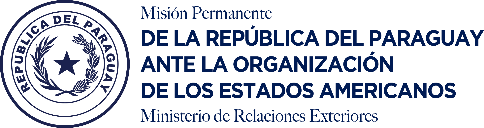 N° 417 -21/MPP/OEARef.: XXV Congreso de TurismoLa Misión Permanente del Paraguay ante la Organización de los Estados Americanos (OEA) saluda muy atentamente a la Secretaría Ejecutiva de Desarrollo Integral (SEDI) con motivo de hacer referencia a la realización del XXV Congreso Interamericano de Ministros y Altas Autoridades de Turismo.Al respecto, teniendo en cuenta los acontecimientos de público conocimiento causados por la pandemia, las autoridades de la Secretaría Nacional de Turismo (SENATUR) de Paraguay manifestaron el interés de realizarlo en formato virtual el 6 de octubre de 2021, liderar el proceso preparatorio y presidir la Reunión.En ese sentido, la Misión Permanente del Paraguay solicita la inclusión en el Orden del Día de la sesión del CIDI del 27 de abril de 2021 la consideración del: Proyecto de Resolución “Convocatoria del Vigesimoquinto Congreso Interamericano de Ministros y Altas Autoridades de Turismo” (documento adjunto en español). La Misión Permanente del Paraguay ante la Organización de los Estados Americanos (OEA) hace propicia la oportunidad para renovar a la Secretaría Ejecutiva de Desarrollo Integral (SEDI) las seguridades de su más alta y distinguida consideración. Washington D.C., 21 de abril de 2021 A laSecretaría Ejecutiva de Desarrollo Integral (SEDI)  Washington D.C. ERD/RMV/kv2022 Connecticut Ave NW Washington DC+ 1(202) 232-8020 Enlace a la nota original: http://scm.oas.org/pdfs/2021/NOTA417MPPARAGUAYXXVCONGRESOTURISMO.pdfPROYECTO DE RESOLUCIÓNCONVOCATORIA DEL VIGÉSIMO QUINTO CONGRESO INTERAMERICANO DE MINISTROS Y ALTAS AUTORIDADES DE TURISMOEL CONSEJO INTERAMERICANO PARA EL DESARROLLO INTEGRAL (CIDI),VISTA la resolución AG/RES. 2939 (XLIX-O/19) “Impulsando Iniciativas Hemisféricas en Materia de Desarrollo Integral”; VISTA TAMBIÉN la Declaración de Georgetown de 2019, “Conectando a las Américas a través del Desarrollo Sostenible” (CIDI/TUR-XXIV/DEC.1/18);CONSIDERANDO:	Que el Congreso Interamericano de Ministros y Altas Autoridades de Turismo es una Conferencia especializada de la Organización de los Estados Americanos;	Que la pandemia del COVID-19 ha representado enormes desafíos para nuestras economías, especialmente afectando a la actividad turística, con el consecuente aumento del desempleo, la pobreza y la desigualdad en la región; y que los Ministerios y Altas Autoridades de Turismo tienen una enorme responsabilidad en enfrentar estos desafíos y contribuir a la reactivación del turismo;VISTA ASIMISMO la nota de la Misión Permanente del Paraguay ante la Organización de los Estados Americanos en la que indica la decisión de celebrar el Vigesimoquinto Congreso Interamericano de Ministros y Altas Autoridades de Turismo de forma virtual, el 6 de octubre de 2021 (CIDI/INF.419/21); y TENIENDO EN CUENTA la resolución del Consejo Permanente “Actualización de costos de conferencias y reuniones financiadas por la OEA” CP/RES. 982 (1797/11), RESUELVE:Convocar el Vigésimo Quinto Congreso Interamericano de Ministros y Altas Autoridades de Turismo para que se celebre el 6 de octubre 2021, de forma virtual, y hacer un llamado a los Estados Miembros a participar a través de sus máximas autoridades de turismo.Solicitar que se asigne la cantidad de U$18.685, de los recursos previstos en el Capítulo 7, Subprograma 74F del programa-presupuesto de la Organización para 2021, de conformidad con los lineamientos establecidos en la resolución CP/RES. 982 (1797/11), para la preparación y celebración del Vigésimo Quinto Congreso Interamericano de Ministros y Altas Autoridades de Turismo.3.	Encomendar al Gobierno del Paraguay y a la Secretaría General que, a través de la Secretaría Ejecutiva para el Desarrollo Integral (SEDI), apoyen el trabajo de preparación y organización del Vigésimo Quinto Congreso Interamericano de Ministros y Altas Autoridades de Turismo y que informen al Consejo Interamericano para el Desarrollo Integral (CIDI) sobre su proceso preparatorio, así como sobre los resultados de este.